HR: Strujni punjač za uređaje sa micro USB priključkom  MP3 playere/mobitele/pametne telefone Uputstvo za upotrebu     HR    62401 Oprema za mobitel, strujni punjač 1.2A s Micro-USB kabelom, crni, Vivanco Prije uporabe uređaja pažljivo pročitajte sigurnosne upute i upute za uporabu. Čuvajte ovaj priručnik na sigurnom i proslijedite ga svakom sljedećem korisniku. Pravilna upotreba Adapter služi za napajanje strujom, djelomično za male uređaje zabavne elektronike te za telekomunikacijske ili računalne tehnologije. Proizvod je namijenjen isključivo za privatnu upotrebu prema ovim uputama i ne smije se koristiti u komercijalne svrhe. 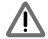 Opasnost od požara Pregrijavanje u slučaju kvara.  	NE KORISTITE uređaji ako izgleda oštećeno.  	Koristite uređaji samo na 100 - 240V ~, 50/60Hz. Napon i maksimalna struja moraju  	odgovarati  	oznakama na uređaju. Koristite ga samo sa uređajima koji zahtijevaju  	maksimalno 1,2 A 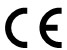 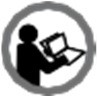 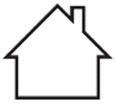 NPR. Kratki spoj u slučaju prodorne vlage.   	Koristiti samo u suhim prostorima. Samo za unutarnju upotrebu Montaža /Korištenje /Demontaža  	1.Utaknite punjač u odgovarajuću zidnu utičnicu  	2.Utaknite konektor punjača  u uređaj koji želite napuniti Proces punjenja će započeti  	3.Odspojite uređaj suprotnim redoslijedom. Punjenje će se automatski pokrenuti nakon završetka montaže i zaustaviti će se čim se uređaj potpuno napuni ili čim napajanje mrežnog adaptera bude prekinuto. Izjava o sukladnosti Izjava o sukladnosti na hrvatskom jeziku nalazi se na:  http://www.feniks-info.hr/hr/izjave-o-sukladnosti 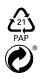 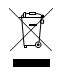 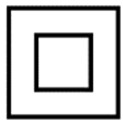 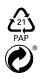 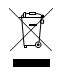 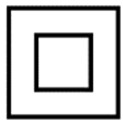 Zbrinjavanje uređaja Uređaj se ne smije odlagati u kućni otpad.  Odložite ga  u reciklažno dvorište ili neko drugo mjesto za odlaganje E-otpada. Zbrinjavanje pakiranja Ambalaža se ne smije odlagati u kućni otpad. Molimo da postupite prema propisima o zbrinjavanju. Oprema klase II HR: Strujni punjač za uređaje sa micro USB priključkom  MP3 playere/mobitele/pametne telefone Uputstvo za upotrebu     HR    62401 Oprema za mobitel, strujni punjač 1.2A s Micro-USB kabelom, crni, Vivanco Prije uporabe uređaja pažljivo pročitajte sigurnosne upute i upute za uporabu. Čuvajte ovaj priručnik na sigurnom i proslijedite ga svakom sljedećem korisniku. Pravilna upotreba Adapter služi za napajanje strujom, djelomično za male uređaje zabavne elektronike te za telekomunikacijske ili računalne tehnologije. Proizvod je namijenjen isključivo za privatnu upotrebu prema ovim uputama i ne smije se koristiti u komercijalne svrhe. Opasnost od požara Pregrijavanje u slučaju kvara.  	NE KORISTITE uređaji ako izgleda oštećeno.  	Koristite uređaji samo na 100 - 240V ~, 50/60Hz. Napon i maksimalna struja moraju  	odgovarati  	oznakama na uređaju. Koristite ga samo sa uređajima koji zahtijevaju  	maksimalno 1,2 A NPR. Kratki spoj u slučaju prodorne vlage.   	Koristiti samo u suhim prostorima. Samo za unutarnju upotrebu Montaža /Korištenje /Demontaža  	1.Utaknite punjač u odgovarajuću zidnu utičnicu  	2.Utaknite konektor punjača  u uređaj koji želite napuniti Proces punjenja će započeti  	3.Odspojite uređaj suprotnim redoslijedom. Punjenje će se automatski pokrenuti nakon završetka montaže i zaustaviti će se čim se uređaj potpuno napuni ili čim napajanje mrežnog adaptera bude prekinuto. Izjava o sukladnosti Izjava o sukladnosti na hrvatskom jeziku nalazi se na:  http://www.feniks-info.hr/hr/izjave-o-sukladnosti 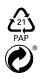 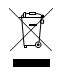 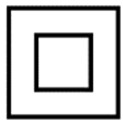 Zbrinjavanje uređaja Uređaj se ne smije odlagati u kućni otpad.  Odložite ga  u reciklažno dvorište ili neko drugo mjesto za odlaganje E-otpada. Zbrinjavanje pakiranja Ambalaža se ne smije odlagati u kućni otpad. Molimo da postupite prema propisima o zbrinjavanju. Oprema klase II Sigurnosne Upute Sigurnosne Upute 